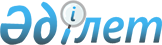 О признании утратившим силу приказа Министра труда и социальной защиты населения Республики Казахстан от 8 декабря 1997 года № 7 "Об утверждении Инструкции о порядке составления государственного статистического отчета о назначении и выплате жилищных пособий по форме № 1 - жилищные пособия"Приказ Министра труда и социальной защиты населения Республики Казахстан от 22 декабря 2008 года N 302-п

      В соответствии со статьей 40 Закона Республики Казахстан от 24 марта 1998 года "О нормативных правовых актах", ПРИКАЗЫВАЮ: 



      1. Признать утратившим силу приказ Министра труда и социальной защиты населения Республики Казахстан от 8 декабря 1997 года № 7 "Об утверждении Инструкции о порядке составления государственного статистического отчета о назначении и выплате жилищных пособий по форме № 1 - жилищные пособия" (зарегистрированный в Реестре государственной регистрации нормативных правовых актов за № 443). 



      2. Настоящий приказ вводится в действие со дня подписания.       Министр                                    Б. Сапарбаев 
					© 2012. РГП на ПХВ «Институт законодательства и правовой информации Республики Казахстан» Министерства юстиции Республики Казахстан
				